Утверждена  Постановлением Правительства №837/2018

МЕТОДОЛОГИЯ государственного контроля предпринимательской деятельности на основе анализа рисков в областях контроля Агентства водного транспортаI. ОБЩИЕ ПОЛОЖЕНИЯ1. Методология государственного контроля предпринимательской деятельности на основе анализа рисков в областях контроля Агентства водного транспорта (в дальнейшем – Агентство) разработана в целях повышения эффективности государственного контроля  и надзора за предпринимательской деятельностью в областях деятельности Агентства в соответствии с Законом № 131/2012 о государственном контроле предпринимательской деятельности и Постановлением Правительства № 379/2018   о государственном контроле предпринимательской деятельности на основе анализа рисков.Настоящая Методология применяется с соблюдением положений части (5) статьи 1 Закона № 131/2012 о государственном контроле предпринимательской деятельности.2. Планирование контрольной деятельности осуществляется на основе анализа критериев риска согласно Закону № 131/2012 о государственном контроле предпринимательской деятельности и настоящей Методологии.3. Методологическая сущность планирования государственного контроля предпринимательской деятельности  на основе анализа рисков заключается в их распределении  по наиболее важным критериям риска, релевантным для определенной  области контроля, и присуждении соответствующих баллов по предопределенной шкале согласно весомости каждого критерия, в зависимости от его релевантности для общего уровня риска. Присуждение баллов по каждому критерию осуществляется для каждого контролируемого лица/предприятия с последующей их классификацией, составленной в зависимости от присвоенных баллов, в соответствии с индивидуальным уровнем прогнозируемого риска. Анализ рисков применяется для выбора адекватных действий из числа различных альтернативных действий.Уровень прогнозируемого риска для каждого лица/предприятия определяет необходимую частоту и интенсивность применяемых к нему мер контроля.II. УСТАНОВЛЕНИЕ КРИТЕРИЕВ РИСКА И ГРАДАЦИЯ ИНТЕНСИВНОСТИ РИСКА4. Определение и пересмотр критериев риска, а также их градация осуществляются согласно требованиям и правилам, предусмотренным Постановлением Правительства № 379/2018 о государственном контроле предпринимательской деятельности на основе анализа рисков.5. Критерий риска суммирует совокупность обстоятельств или характеристик лица и/или объекта, подлежащего контролю, и/или предыдущих отношений контролируемого лица с Агентством, существование и интенсивность которых могут указывать на вероятность причинения вреда жизни и здоровью людей вследствие деятельности хозяйствующего субъекта.6. Критерии риска группируются в зависимости от субъекта контроля, объекта контроля, предыдущих отношений с Агентством в следующем порядке:1) область и/или подобласть хозяйственной деятельности;2) масштаб лица/предприятия;3) история соответствия положениям законодательства и предписаниям контролирующего органа;4) срок со дня проведения последнего контроля (для защиты прав потребителя или надзора за рынком).7. Критерии риска уравновешиваются, корректируются и распределяются по степеням в соответствии со спецификой областей деятельности Агентства:1) водный транспорт и деятельность, сопутствующая водному транспорту;2) защита прав потребителей в области водного транспорта и сопутствующей деятельности, надзор за рынком маломерного флота и морского оборудования;3) охрана здоровья и безопасность труда в области водного транспорта и сопутствующей деятельности.  8. Для оценки уровня риска, связанного с  охраной здоровья и безопасностью труда в области водного транспорта и деятельности, сопутствующей водному транспорту, дополнительно к настоящей Методологии, применяются критерии и их весомость так, как они предусмотрены в Методологии государственного контроля предпринимательской деятельности на основе анализа рисков для области охраны здоровья и безопасности труда, утвержденной Правительством.Области хозяйственной деятельности, к которым применяется настоящая Методология, относятся к Классификатору видов экономической деятельности Молдовы в порядке, установленном  в приложении  № 1 к настоящей Методологии.9. Каждый критерий риска распределяется по степеням/уровням интенсивности, которые оцениваются согласно значению степени риска. Шкала значений включает от 1 до 5, где 1 означает минимальную, а 5 – максимальную степень риска.10. При присуждении цифровых значений учитываются весомость каждого уровня в рамках критерия риска и равномерность перехода от одного уровня риска к другому, таким образом, чтобы был отражен полный и релевантный диапазон возможных уровней риска – от минимального до максимального.11. При установлении степени риска конкретного лица/предприятия, в случае отсутствия данных или информации, позволяющих оценить степень/уровень интенсивности/весомости критерия риска в отношении данного лица/предприятия, контролирующий орган запрашивает необходимую информацию от данного лица, по необходимости, с применением бланка самооценки или без такового. В случае неполучения необходимой информации или невозможности ее получения без проведения контроля, контролирующий орган применяет максимальное количество баллов для такого же вида хозяйственной деятельности, как и для деятельности лица, подвергнутого контролю. После осуществления первой проверки с использованием этого критерия риска контролирующий орган пересматривает присвоенное количество баллов в зависимости от данных и информации, собранных в ходе контроля.Часть 1Критерии риска, применяемые к деятельности водного транспорта и деятельности, сопутствующей водному транспорту12. В области водного транспорта и деятельности, сопутствующей водному транспорту, применяются следующие критерии риска, со следующей весомостью:1) Область и/или подобласть хозяйственной деятельностиОбщее основание: область хозяйственной деятельности является одним из наиболее важных факторов, указывающих на вероятность и размер ущерба. Виды хозяйственной деятельности отличаются друг от друга в зависимости от своих неотъемлемых характеристик, для каждого вида деятельности характерно разное количество факторов риска, которые могут существенно влиять на общий уровень риска отдельного лица/ предприятия. Таблица № 12) Масштаб лица/предприятия – численность работающего персоналаОбщее основание: масштаб указывает на соответствующую интенсивность факторов риска в определенном виде хозяйственной деятельности. Соответственно, масштаб измеряется исходя из количества судов, используемых в деятельности по перевозкам,  количества рейсов на морском вокзале, количества обслуживаемых/ремонтируемых судов, тоннам грузов, участвующих в портовой деятельности, и численности подготовленного, набранного, аттестованного персонала. Большее число лиц может указывать на более высокий риск.Таблица № 2.1Таблица № 2.23) История соответствия положениям законодательства и предписаниям контролирующего органа в области  водного транспорта и сопутствующих видов  деятельностиОбщее основание: отсутствие нарушений и, по необходимости,  признаков несоответствия, существующих на  дату проведения последнего контроля, указывает на предрасположенность предпринимателя соблюдать закон и, соответственно, на более низкий риск его нарушения, напротив, наличие нарушений и признаков несоответствия, существующих на дату проведения последнего контроля, указывает на высокую степень риска.Таблица № 3Весомость критериев:Таблица № 4Часть 2 Критерии риска, связанного с защитой прав потребителей в области  водного транспорта и надзора за рынком маломерного флота и морского оборудования13. В части защиты прав потребителей в области водного транспорта и надзора за рынком маломерного флота и морского оборудования применяются следующие критерии риска, исходя из  следующей весомости:         1) Область и/или подобласть хозяйственной деятельностиОбщее основание: область хозяйственной деятельности является одним из наиболее важных факторов, указывающих на вероятность и размер ущерба. Виды хозяйственной деятельности отличаются друг от друга в зависимости от своих неотъемлемых характеристик, для каждого вида деятельности характерно разное количество факторов риска, которые могут существенно влиять на общий уровень риска отдельного лица/ предприятия. Таблица № 52) Масштаб лица/предприятияОбщее основание: Масштаб указывает на соответствующую интенсивность факторов риска в определенном виде хозяйственной деятельности. Соответственно, большее число обслуживаемых лиц может указывать на более высокий риск, который отразится на большем числе потребителей, пользующихся услугами одного поставщика.   Таблица № 63) История соответствия положениям законодательства и предписаниям контролирующего органа по защите прав потребителей в области водного транспорта и надзора за рынком маломерного флота и морского оборудования Общее основание: отсутствие нарушений и, по необходимости,  признаки несоответствия, существующие на  дату проведения последнего контроля, указывает на предрасположенность предпринимателя соблюдать закон и, соответственно, на более низкий риск его нарушения, напротив, наличие нарушений и признаков несоответствия на дату проведения последнего контроля указывает на высокую степень риска.Таблица № 74) Срок со дня проведения последнего контроляОбщее основание: чем дольше период, в котором не проверяется подлежащий контролю хозяйствующий субъект, тем выше неопределенность, связанная с его соответствием нормативным положениям, при этом минимальный риск присваивается недавно проверенным предприятиям, а максимальный – предприятиям, которые не подвергались недавно государственному контролю. Таблица № 8Весомость критериев:Таблица № 9Часть 4Применение критериев риска  в отношении лиц, подвергнутых контролю14. После определения конкретных критериев риска, которые будут использоваться, и их весомости, критерии применяются к каждому потенциальному субъекту контроля путем установления средневзвешенной специфической степени риска на основе следующей формулы: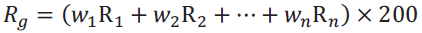 или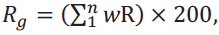  где:Rg – общая степень риска, связанного с потенциальным субъектом контроля;1, 2, n – критерии риска;w – весомость каждого критерия риска (сумма индивидуальных значений весомости будет равна единице);R – степень риска, присваиваемая каждому критерию.15. В результате применения формулы, установленной в пункте 14, общий риск получит значения от 200 до 1000 единиц, при этом лица, получившие 200 единиц, соотносятся с наименьшим риском.Субъекты контроля классифицируются в зависимости от количества баллов, полученных в результате применения формулы, при этом в начале классификации размещаются лица, набравшие максимальное количество баллов.III. СОСТАВЛЕНИЕ ГОДОВОГО ПЛАНА КОНТРОЛЯ В РЕЗУЛЬТАТЕ ОЦЕНКИ УРОВНЯ РИСКА16. После составления классификаций в каждой области контроля, из каждой классификации берется примерное количество лиц/предприятий, подлежащих включению в годовой план контроля.Количество взятых из классификации лиц/предприятий соотносится  с институциональными возможностями, как подразделения, отвечающего за область, для которой составлена классификация, так и Агентства в целом, а также с максимальным потенциальным количеством лиц/ предприятий, которые могут быть подвергнуты контролю всеми подразделениями Агентства. Отбор лиц/предприятий из классификации производится поочередно, начиная с того, который набрал максимальное количество баллов риска в результате применения формулы, указанной в пункте 14, и отражается в списке подразделения в порядке убывания количества баллов риска, набранных согласно классификации.17. Все списки по всем областям контроля вносятся в план контроля и составляют предварительный вариант годового плана контроля, который дополнительно рассматривается с целью его расширения и консолидации. В результате сравнения и противопоставления списков лиц/предприятий из предварительного варианта годового плана контроля, Агентство дорабатывает, консолидирует и утверждает годовой план контроля в соответствии с требованиями нормативной базы и правилами, утвержденными руководителем Агентства. Если руководитель Агентства не утвердил правила составления годового плана контроля, может быть применен метод, предусмотренный в приложении № 2 к настоящей Методологии.Годовой план перечисляет по вертикали всех лиц /все предприятия, которые должны быть проверены в течение года, и указывает по горизонтали все области контроля, согласно которым будут совершены визиты к конкретному лицу/ на конкретное предприятие в ходе одной проверки. Годовой план контроля составляется согласно одному из примеров, предусмотренных в приложении № 3 к настоящей Методологии, по выбору Агентства.До официального опубликования, годовой план сопоставляется и сравнивается с годовыми планами других контролирующих органов, во избежание дублирований и для выявления возможности проведения совместных проверок  одного и того же лица/предприятия. 18. Классификации и списки проверяемых лиц, а также годовой план контроля автоматически создаются Государственным реестром контроля на основе содержащейся в нем информации, в результате анализа критериев риска по формуле, установленной настоящей Методологией. В случае, если  Реестр не обеспечивает  достаточный анализ критериев риска, он производится ручным способом и дополняет информацию, предоставленную Реестром. 19. Если контролируемое лицо встречается несколько раз в годовом плане контроля,  с целью проверки нескольких областей контроля, относящихся к компетенции Агентства, его руководитель обязан обеспечить максимальное сокращение контрольных визитов путем сочетания и совмещения проверок по нескольким областям в одном контрольном визите. Организация и осуществление контроля должны производиться с обеспечением проведения одной проверки в год по всем областям деятельности контролируемого лица, установленного в годовом плане контроля. 20. Руководитель Агентства несет ответственность за консолидацию годового плана контроля и за организацию и проведение проверок по контролируемым областям для обеспечения в соответствии с положениями настоящей Методологии и Закона № 131/2012 осуществления не более одной плановой проверки в год контролируемого лица/предприятия.IV. СОЗДАНИЕ И ПОДДЕРЖАНИЕ СИСТЕМЫ ДАННЫХ, НЕОБХОДИМОЙ ДЛЯ ПРИМЕНЕНИЯ КРИТЕРИЕВ РИСКА21. Система проведения контроля на основе анализа рисков должна опираться на релевантные, надежные и доступные статистические данные, предоставляемые Национальным бюро статистики, данные, собранные Агентством, другими органами публичного управления и публичными учреждениями, в том числе из официальных источников информации, а также из других надежных источников. Является обязательным недопущение применения критериев риска на основе неполных данных и данных, имеющих двоякое толкование. 22. Для разработки и поддержания классификации контролируемых лиц согласно представленному риску Агентство содержит, посредством Государственного реестра контроля базу данных, по меньшей мере, отражающую: 1) перечень всех подлежащих контролю лиц, с указанием личных идентификационных данных; 2) историю контрольной деятельности; 3) профиль каждого лица, подлежащего контролю, с указанием соответствующей информации для критериев риска, используемой для классификации данного лица.23. Агентство пересматривает и обновляет информацию, необходимую для применения критериев риска не менее раза в год.V. ПОДГОТОВКА КОНТРОЛЬНОГО ВИЗИТА24. До принятия решения о начале проверки лица/предприятия и выдачи соответствующего направления на контроль для определения правильного метода контроля, необходимых ресурсов и планируемого срока, на основе имеющейся информации, предварительно рассматривается профиль лица/предприятия, с учетом как минимум следующих факторов:масштаб и место расположения лица/предприятия; наличие внутренних систем менеджмента качества;период деятельности в области, подлежащей контролю;частота проверок, проведенных у данного хозяйствующего субъекта (за последние годы);наличие жалоб, обращений от других органов власти или другой информации о данном хозяйствующем субъекте, которые отражают соблюдение/несоблюдение нормативной базы; история нарушений и соответствий предписаниям агента, с рассмотрением вида ранее допущенных  нарушений, их тяжести, частоты и порядка выполнения рекомендаций и предписаний контролирующего органа; предварительное определение  аспектов, подлежащих проверке в ходе контроля, и установление  возможности сбора необходимой информации без взаимодействия с данным хозяйствующим субъектом (из других доступных источников информации).25. После проведения оценки согласно пункту 24, выдается направление на проведение контроля и отправляется для уведомления подлежащему контролю лицу.26. Если аспекты, подлежащие проверке в ходе контроля, могут быть проверены удаленно, после выдачи направления на  проведение контроля применяется метод удаленной проверки, путем запроса информации или документов у контролируемого лица.27. Внезапный контроль проводится на основе предварительного анализа рисков и предварительного прогноза усилий и способа вмешательства, и только при наличии оснований и при соблюдении условий, предусмотренных в статье 19 Закона № 131/2012 о государственном контроле предпринимательской деятельности. При анализе рисков и предварительном прогнозе усилий и способа вмешательства, контролирующий орган использует критерии риска, установленные настоящей Методологией, и факторы, определенные в пункте 24, которые позволяют провести оценку возможного ущерба и его размера в случае непроведения контроля.VI. СОСТАВЛЕНИЕ ПРОВЕРОЧНЫХ ЛИСТОВ И УСТАНОВЛЕНИЕ ТРЕБОВАНИЙ РЕГЛАМЕНТОВ, КОТОРЫЕ ДОЛЖНЫ БЫТЬ ВКЛЮЧЕНЫ В ПРОВЕРОЧНЫЙ ЛИСТ28. Контроль  проводится только на основе и в пределах проверочного листа, применимого к области, виду и объекту данного контроля. Целью проверочных листов является оптимизация количества времени и усилий, необходимых для осуществления контроля, обеспечивая фокусирование процесса контроля на тех аспектах, которые относятся к наиболее существенным рискам.29. Составление проверочных листов осуществляется исходя из критериев риска, установленных в настоящей Методологии. Целью содержания проверочных листов является отражение соблюдения требований закона, направленных на устранение и/или действенное и своевременное снижение рисков для окружающей среды, здоровья, жизни и имущества лиц, которые предусмотрены для соответствующей области деятельности.В процессе составления проверочного листа оценивается каждое требование закона, относящееся к конкретной области деятельности, для определения порядка, при котором несоблюдение данного требования может привести к причинению ущерба и потенциальному увеличению его размера.30. Требование закона  включают в проверочный лист, если:1) несоблюдение данного  требования:a) создает явную, но не непосредственную угрозу для окружающей среды, жизни, здоровья и собственности контролируемого лица и/или его работников либо создает явную, но не непосредственную угрозу для общества, которая станет непосредственной, если не будет устранена в указанный срок;b) создает явную и непосредственную угрозу для окружающей среды, жизни, здоровья и собственности проверяемого лица и/или его работников либо создает явную и непосредственную  угрозу для общества;2) затрагивает важные аспекты, относящиеся к снижению рисков и предупреждению ущерба.VII. СТРАТЕГИЧЕСКОЕ ПЛАНИРОВАНИЕ КОНТРОЛЬНОЙ ДЕЯТЕЛЬНОСТИ КОНТРОЛИРУЮЩЕГО ОРГАНА31. Контролирующий орган осуществляет стратегическое планирование контрольной деятельности путем использования анализа рисков в целях определения стратегических областей, на которых будет сосредоточена его контрольная деятельность. К стратегическим областям могут относиться специфические виды хозяйственной деятельности, специфические или пересекающиеся проблемы регулирования, новые риски в определенной области. Стратегические области могут быть местного или регионального масштаба. 32. Отбор стратегических областей позволяет эффективно распределять внутренние ресурсы для осуществления контроля, предоставлять консультации контролируемым лицам и потребителям, а также установить баланс между проведенным контролем и предоставленными консультациями для достижения целей регулирования.33. В случае стратегического планирования контрольной деятельности контролирующего органа критерии риска, их описание, присуждение баллов и весомости по каждому критерию риска осуществляются согласно положениям, касающимся ежегодного планирования контроля, установленного в настоящей Методологии.Приложение № 1
к Методологии государственного контроля предпринимательской деятельности на основе анализа рисков в областях контроля  Агентства водного транспорта                                                       ПЕРЕЧЕНЬ (под)областей хозяйственной деятельности, используемых в настоящей Методологии, о области контроля Агентства водного транспорта, согласно   Классификатору видов экономической деятельности Молдовы (КЭДМ Рев. 2)Приложение № 2
к Методологии государственного контроля предпринимательской деятельности на основе анализа рисков в областях контроля  Агентства водного транспортаОбразец разработки годового (консолидированного) плана контроляв результате оценки уровня риска и сопоставления классификаций  всех областей контроля контролирующего органа 1. В результате оценки рисков и применения соответствующего количества баллов из каждой классификации отбирается примерное количество лиц/предприятий, подлежащих включению в консолидированный план контроля. 2. За каждым подразделением контролирующего органа закрепляется процентная доля в общем количестве запланированных проверок, которые может провести контролирующий орган в течение одного года. На основе этой процентной доли будет отобрано количество лиц/предприятий в рамках каждой соответствующей классификации.Количество отобранных из классификации  лиц/предприятий должно соотноситься с институциональными возможностями (как подразделения, отвечающего за область, для которой составлена классификация, так и контролирующего органа в целом), а также с максимально возможным количеством лиц/предприятий, которые могут быть подвергнуты контролю всеми подразделениями  контролирующего органа, со значимостью области из сферы обязанностей и полномочий контролирующего органа и масштабом классификации (по сравнению с остальными классификациями для других областей компетенции контролирующего органа). 3. Составленные классификации/списки по защите прав потребителей/надзору за рынком или охране труда используются и составляются дополнительно к классификации по водному транспорту и деятельности, сопутствующей водному транспорту, исходя из того, что классификации по защите прав потребителей и охране труда будут касаться тех же  лиц/предприятий, которые фигурируют, по необходимости, и в классификации водного транспорта и сопутствующей ему деятельности. 4. Классификации/списки объединяются в предварительный совместный план согласно следующим общим правилам:1) общее правило A: Распределение лиц/предприятий основано на простом среднеарифметическом  количестве баллов риска, присвоенных одному и тому же лицу/предприятию во всех возможных классификациях (областях);2) общее правило B: Пользуются преимуществом лица/предприятия, по которым применяется максимальное количество областей/баллов;3) все лица, у которых среднеарифметическое значение выше 700, распределяются в первоочередном порядке по общему правилу B;4) сначала включаются лица/предприятия, расположенные в промежутке 1000-700 баллов, которые распределяются по среднеарифметическому значению количества баллов, если четыре, а затем три примененных количества баллов одинаково получают больше 700 баллов;5) затем следуют лица/предприятия, у которых два, а затем одно количество баллов, входящие в интервал 1000-700 и  со среднеарифметическим значением всех применимых количеств баллов не ниже 500;6) за ними следуют остальные лица/предприятия в убывающем порядке, согласно среднеарифметическому значению количества баллов риска;7) в случаях, когда у нескольких лиц/предприятий одинаковое среднеарифметическое значение (и дополнительно не применяется другое правило),  тогда применяется общее правило B, или может быть отдано предпочтение  лицу/предприятию, у которого количество баллов риска выше по области, которая считается приоритетной руководством контролирующего органа.5. Совместный план формируется путем объединения классификаций/списков таким образом, чтобы у одного хозяйствующего субъекта/объекта было 3 балла риска или 2 балла риска (согласно осуществляемой хозяйственной деятельности): 1– по водному транспорту и сопутствующей деятельности, 2– по охране труда, 3– по области защиты прав потребителей/надзору за рынком, согласно следующему примеру:6. Составление консолидированного годового плана предполагает и закрепление квартального периода, намечаемого для данных проверок. Параллельно, на место и квартал, закрепленные за лицом или категорией лиц, могут влиять и сезонные или прочие общественно-экономические факторы, имеющие важное значение для цели и объекта контроля, поэтому следует стремиться к проведению максимально эффективного контроля, но при минимально возможной нагрузке на контролируемое  лицо.7. При объединении предварительных планов в совместный годовой план учитывается общее количество проверок в год, возможных для контролирующего органа, и процентная доля в общем количестве проверок, закрепленная за каждой областью. 8. В процессе составления совместного плана обеспечивается, чтобы меньшее количество лиц/предприятий, которое стало результатом объединения областей, было дополнено и соответствовало в окончательном варианте намеченному/потенциальному количеству лиц/предприятий, которые могут быть проверены контролирующим органом в течение года.  Дополнение совместного плана производится согласно процедурам, указанным выше, при каждой необходимости, до составления полного годового плана.9. Контрольный визит, согласно годовому плану, проводится совместно с инспектором, отвечающим за защиту прав потребителя/надзор за рынком, и, при необходимости, с инспектором, отвечающим за охрану труда, с применением соответствующих проверочных листов. Если инспектор, отвечающий за охрану труда, обязан будет выбрать   одну из нескольких проверок, проводимых одновременно,  выбирается хозяйствующий субъект с самой высокой степенью риска в области охраны труда.Приложение № 3
к Методологии государственного контроля предпринимательской деятельности на основе анализа рисков в областях контроля  Агентства водного транспортаПример № 1 Форма и структура годового плана контроляПример №  2 Форма и структура годового плана контроляВ области водного транспорта и сопутствующей деятельностиВ области защиты прав потребителей В области охраны трудаПримечание:1) Например, № 2. План содержит столько таблиц, сколько областей контроля входит в компетенцию Агентства. 3-я графа содержит список подлежащих контролю объектов по области.2) По возможности, вышеуказанные таблицы могут включать графу для отражения совместного контроля с другими контролирующими органами.Область хозяйственной деятельности Степень рискаНабор персонала для деятельности водного транспорта1 Подготовка, повышение квалификации и аттестация кадров для водного транспортаХранение и другая деятельность в портовой зоне 2 Деятельность по загрузке/разгрузке/перевозке в портовой зоне Услуги по ремонту и техническому обслуживанию судов Вокзальные услуги и обслуживание пассажиров3 Грузовые перевозки водным транспортом4 Перевозки опасных грузов водным транспортомПассажирские перевозки водным транспортом5 Масштаб лица/предприятия 2.1Масштаб лица/предприятия 2.1Масштаб лица/предприятия 2.1Масштаб лица/предприятия 2.1Масштаб лица/предприятия 2.1Масштаб лица/предприятия 2.1Степень рискаПеревозки грузов до 2 судов Перевозки пассажиров 1 судно Вокзальные услугиДо 2 рейсов в месяц1 Перевозки грузов 3-4 суднаПеревозки пассажиров 2 суднаВокзальные услуги3-5 рейсов/месяц2 Перевозки грузов 5-7 судов Перевозки пассажиров 3-4 судна Вокзальные услуги6-10 рейсов/месяц3 Перевозки грузов 8-11 судовПеревозки пассажиров 5-6 судовВокзальные услуги11-15 рейсов/месяц4 Перевозки грузов 12 и более судовПеревозки пассажиров 7 и более судовВокзальные услуги16 и более рейсов/месяц5 Масштаб лица/предприятия 2.2Масштаб лица/предприятия 2.2Масштаб лица/предприятия 2.2Масштаб лица/предприятия 2.2Масштаб лица/предприятия 2.2Масштаб лица/предприятия 2.2Степень рискаРемонт и техническое обслуживание1-3 судна/годДеятельность в порту До 99 тонн/суткиНабор, подготовка и аттестация кадровДо 100 человек1 Ремонт и техническое обслуживание4-6 судов/годДеятельность в порту 100-199 тонн/суткиНабор, подготовка и аттестация кадров101-200 чел./год2 Ремонт и техническое обслуживание7-10 судов/годДеятельность в порту 200-499 тонн/суткиНабор, подготовка и аттестация кадров201-300 чел./год3 Ремонт и техническое обслуживание11-15 судов/годДеятельность в порту 500-999 тонн/суткиНабор, подготовка и аттестация кадров301-500 чел./год4 Ремонт и техническое обслуживание16 и более судов/годДеятельность в порту 1000 и более тонн/сутки Набор, подготовка и аттестация кадров501 и более чел./год5 История соответствия положениям законодательства и  предписаниям контролирующего органаСтепень рискаНе выявлено нарушений или выявлены незначительные нарушения. Нарушения были устранены во время проверки, согласно устным рекомендациям1 Выявлены незначительные нарушения, которые не являются составом правонарушения Нарушения были устранены в срок, согласно предписанным рекомендациям2 Выявлены грубые нарушения, которые являются составом правонарушения  Или выявлены незначительные нарушения, которые не являются составом правонарушения, допущенные повторно 3 Выявлены очень грубые нарушения, которые являются составом правонарушения, были назначены ограничительные меры (или  меры процессуального принуждения) и/или были применены административные наказания  Или обнаружены грубые нарушения, допущенные ранее, которые не были устранены, согласно предписанию, и были совершены повторно, или имеются жалобы, поданные в контролирующий орган, свидетельствующие о наличии таких нарушений. 4 Выявлены очень грубые нарушения, которые содержат признаки состава преступления; были применены наказания и меры принуждения Или были выявлены несоответствия предписаниям и мерам, назначенным в результате очень грубых нарушений (которые не содержат признаков преступлений), и повторное совершение такого же вида нарушения, либо имеется множество жалоб, поданных в контролирующий орган, свидетельствующих о наличии очень грубых нарушений, аналогичных допущенным в прошлом 5Критерии Весомость1. Область и/или подобласть хозяйственной деятельности0,32. Масштаб лица/предприятия0,33. История соответствия или несоответствия положениям законодательства0,4Всего1,0Область хозяйственной деятельности Степень рискаОценка соответствия судов и/или   запасных частей, оборудования для судов 1 Импорт и/или продажа судов и/или запасных частей, оборудования для судов Подготовка, повышение квалификации и аттестация кадров для водного транспорта2 Производство судов и/или запасных частей, оборудования для судов Услуги по ремонту и техническому обслуживанию судов/маломерного флота3 Международные и/или регулярные перевозки пассажиров водным транспортом Вокзальные услуги и обслуживание пассажиров4 Перевозки пассажиров водным транспортом по разовым заявкам или в целях отдыха (по внутренним водным путям)5 Масштаб  лица/предприятияМасштаб  лица/предприятияМасштаб  лица/предприятияМасштаб  лица/предприятияМасштаб  лица/предприятияМасштаб  лица/предприятияМасштаб  лица/предприятияМасштаб  лица/предприятияСтепень рискаПроизводство, продажа,   ремонт судов и оборудования1-10 единиц груза в месяцПассажирские перевозки 1 судноВокзальные услугиДо 2 рейсов в месяцПодготовка и аттестация кадровДо 100 человек1 Производство, продажа,   ремонт судов и оборудования11-20 ед.гр./месяцПассажирские перевозки 2 суднаВокзальные услуги3-5 рейсов/месяцПодготовка и аттестация кадров101-200 чел./год2 Производство, продажа,   ремонт судов и оборудования21-30 ед.гр./месяцПассажирские перевозки 3-4 судна Вокзальные услуги6-10 рейсов/месяцПодготовка и аттестация кадров201-300 чел./год3 Производство, продажа,   ремонт судов и оборудования31-50 ед.гр./месяцПассажирские перевозки 5-6 судовВокзальные услуги11-15 рейсов/месяцПодготовка и аттестация кадров301-500 чел./год4 Производство, продажа,   ремонт судов и оборудования51 и более ед.гр./месяцПассажирские перевозки 7 и более судовВокзальные услуги16 и более рейсов/месяцПодготовка и аттестация кадров501 и более чел./год5 История соответствия положениям законодательства и  предписаниям контролирующего органаСтепень рискаНе выявлено нарушений или выявлены незначительные нарушения. Нарушения были устранены во время проверки, согласно устным рекомендациям1 Выявлены незначительные нарушения, которые не являются составом правонарушения. Нарушения были устранены в срок, согласно предписанным рекомендациям2 Выявлены грубые нарушения, которые являются составом правонарушения  Или выявлены незначительные нарушения, которые не являются составом правонарушения, допущенные повторно 3 Выявлены очень грубые нарушения (которые являются составом правонарушения), были назначены ограничительные меры (или  меры процессуального принуждения) и/или были применены административные наказания  Или обнаружены грубые нарушения, допущенные ранее, которые не были устранены согласно предписанию и были совершены повторно, или имеются жалобы, поданные в контролирующий орган, свидетельствующие о наличии таких нарушений. 4 Выявлены очень грубые нарушения, которые содержат признаки состава преступления; были применены наказания и меры принуждения. Или  выявлены несоответствие предписаниям и мерам, назначенным в результате очень грубых нарушений (которые не содержат признаков преступления), и повторное допущение такого же вида нарушения, либо имеется множество жалоб, поданных в контролирующий орган, свидетельствующих о наличии очень грубых нарушений, аналогичных допущенным в прошлом 5Срок со дня проведения последней проверкиСтепень рискаДо 6 месяцев16-12 месяцев213-24 месяца 325-36 месяцев4Более 36 месяцев5Критерии Весомость1. Область и/или подобласть хозяйственной деятельности0,32. Масштаб лица/предприятия0,33. История соответствия или несоответствия положениям законодательства0,34. Срок со дня проведения последней проверки0,1Всего1,0ЧастьРазделГруппаКлассНаименование12345CПерерабатывающая промышленность30Производство прочих транспортных средств30.11Строительство кораблей и плавучих средств30.12Строительство прогулочных и спортивных судовGОптовая и розничная торговля; техническое обслуживание и ремонт автотранспортных средств и мотоциклов46Оптовая торговля, за исключением автотранспортных средств и мотоциклов47Розничная торговля, за исключением автотранспортных средств и мотоцикловH50Водный транспорт50.150.1050.250.2050.350.3050.450.4052Хранение и вспомогательная транспортная деятельность52.1Хранение52.252.22Вспомогательные виды деятельности при  транспортировкеВспомогательная  деятельность по предоставлению услуг в области водного транспортаM71Деятельность в области архитектуры и инженерии; деятельность в области технического тестирования и анализа71.271.20NАдминистративная деятельность  по предоставлению услуг  и деятельность по оказанию услуг поддержки78Деятельность по предоставлению услуг  в сфере занятости населенияP85Образование85.5Прочие формы образования85.53Школы подготовки водителей ( лоцманов) водных транспортных средств№ п/пКварталСовместный список субъектов/объектов Количество баллов рискаКоличество баллов рискаКоличество баллов рискаКоличество баллов рискаВодный транспортЗащита прав потребителейОхрана трудаСреднее значение1IООО D7109507908162IООО A1000-9809903IООО B-10009809905IООО C980 -8709256IIООО E970-4206957IIООО F6805605205868III…№п/пЛицоОбъектКварталВнутренние области контроляВнутренние области контроляВнутренние области контроляОбласть A (например, водный транспорт)Область B (например,  защита прав потребителей)Область C (например, охрана труда)1ООО «X»«A»IXXX2АО «Y»«Z»IXX-3ООО «W»«N»IX-X4ООО «X»«B»II--X5…№п/пЛицоОбъектКварталОбласти проведения одновременного контроляОбласти проведения одновременного контроляОбласти проведения одновременного контроляОбласть B (например, защита прав потребителей)Область C (например, охрана труда)1ООО «X»«A»IXXX2АО «Y»«Z»IX--3ООО «W»«N»I-XX4ООО «C»«Y»II---№п/пЛицоОбъектКварталОбласти проведения одновременного контроляОбласти проведения одновременного контроляОбласть A (например, транспорт)Область C  (например, охрана труда)1.ООО «X»«A»IXX2.АО «Y»«Z»IX-3.ООО «A»«W»II--4.…№п/пЛицоОбъектКварталОбласти проведения одновременного контроляОбласти проведения одновременного контроляОбласть A (например, транспорт)Область B (например, защита прав потребителей)1.ООО «X»«A»IXX2.АО «W»«N»IX-3.ООО «X»«B»I--4.ООО «D»«R»II--5.…